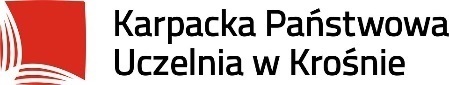 ZESTAW PYTAŃ/ZAGADNIEŃ DO EGZAMINU MAGISTERSKIEGO NA KIERUNKU ZARZĄDZANIE (STUDIA DRUGIEGO STOPNIA – PROFIL PRAKTYCZNY)Pytania/zagadnienia egzaminacyjneKrótko omówić podstawowe funkcje zarządzania oraz dokładniej scharakteryzować działania towarzyszące funkcji planowania Krótko omówić podstawowe funkcje zarządzania oraz dokładniej scharakteryzować działania towarzyszące funkcji organizowaniaKrótko omówić podstawowe funkcje zarządzania oraz dokładniej scharakteryzować działania towarzyszące funkcji motywowania/przewodzeniaKrótko omówić podstawowe funkcje zarządzania oraz dokładniej scharakteryzować działania towarzyszące funkcji kontrolowaniaOmówić wybrane japońskie metody zarządzania Definicja oraz rodzaje bezrobocia w Polsce, w tym na tle UE Definicja oraz rodzaje inflacji w Polsce w tym na tle UEWyjaśnić pojęcie przedsiębiorczości organizacyjnej oraz jej znaczenie w zarządzaniuOmówić podstawowe zasady wykorzystywanych w praktyce organizacyjnej metod, takich jak: debata oxfordzka oraz burza mózgówWyjaśnić podstawowe podobieństwa oraz różnice dotyczące zarządzania w sektorach: przedsiębiorstw, publicznym, a także pozarządowymRozwinąć temat: różnice  pod względem efektywności zarządczej w sektorze prywatnym oraz sektorze publicznymWyjaśnić pojęcie i specyfikę procesów zarządczych w organizacjach oraz ich rolę w systemach zarządzaniaOmówić istotę organizacji procesowej oraz jej cechyScharakteryzować etapy procesu podejmowania decyzji oraz wymienić jego determinantyOmówić etapy negocjacji w biznesie i wymienić najważniejsze techniki negocjacyjneWyjaśnić główną ideę TQM oraz zasady (piramida TQM), a także wymienić wybrane  metody i narzędzia TQMOmówić genezę Total Quality Management, wraz ze wskazaniem wpływu TQM na zarządzanie  we współczesnych organizacjach Omówić podstawowe zasady życia społecznego ze szczególnym ich zastosowaniem w zarządzaniu organizacjami Omówić założenia i cele społecznej odpowiedzialności przedsiębiorstw (CSR), w tym z uwzględnieniem analizy krytycznej mocnych i słabych stron, szans i zagrożeń, a także przykładów działań społecznie odpowiedzialnychWyjaśnić różnice pomiędzy systemem informacyjnym, a system informatycznym wykorzystywanym w zarządzaniu organizacjami, a także omówić narzędzia informatyczne z grupy ERP wspomagające procesy zarządcze w przedsiębiorstwieOmówić na czym polega komputerowe wspomaganie procesów podejmowania decyzji w organizacjachOmówić cykl zarządzania bezpieczeństwem organizacjiZdefiniować pojęcie zagrożenia i podatności oraz wskazać na rodzaje możliwych do zastosowania sposobów zabezpieczeń Omówić kategorie kapitału środowiskowegoOmówić na czym polega internalizacja kosztów środowiskowych przedsiębiorstwOmówić genezę i funkcjonowanie Unii EuropejskiejOmówić pozaeuropejskie organizacje integracji gospodarczejScharakteryzować pojęcie optymalizacji kosztów w organizacjachOmówić podział kosztów w przedsiębiorstwie ze względu na miejsca powstawaniaScharakteryzować pojęcie kultury organizacyjnej, a także omówić poszczególne poziomy kultury w ujęciu E. Scheina, wraz podaniem wybranych przykładów występujących we współczesnych organizacjach  Scharakteryzować pojęcie psychologii biznesu oraz krótko omówić wybrane obszary zainteresowania psychologii w zarządzaniuOmówić zasady prawa autorskiego obowiązujące w Rzeczypospolitej Polskiej oraz wymienić oraz omówić prawa własności przemysłowejOmówić zdolność prawną oraz zdolność do czynności prawnych osób fizycznych oraz osób prawnych, w tym m.in. z punktu widzenia pełnienia stanowisk kierowniczychPrzedstawić założenia i zasady metody SIMPLEX w badaniach operacyjnychPrzedstawić założenia i zasady metody Gommor’ego w badaniach operacyjnych Podstawowe problemy i pojęcia związane z estymacją przedziałową, w tym z uwzględnieniem przykładów zastosowań w zarządzaniuOmówić podstawowe problemy i pojęcia związane z testowaniem hipotez statystycznych oraz możliwości ich wykorzystania w zarządzaniuOmówić różnice występujące pomiędzy zarządzaniem na różnych szczeblach kierowniczych, w tym w z rozróżnieniem zarządzania operacyjnego, taktycznego oraz strategicznegoZdefiniować pojęcie stylu kierowania oraz omówić przykłady stylów z uwzględnieniem  klasyfikacji w ujęciu Blake-Mouton Dokonać klasyfikacji umiejętności menedżerskich (technicznych, społecznych i koncepcyjnych) z punktu widzenia celowych potrzeb na poszczególnych szczeblach kierowniczych, a także omówić znaczenie i rolę kompetencji miękkich oraz twardychOmówić kwestie wpływu czynnika ludzkiego na kulturę organizacyjnąOmówić podstawowe problemy związane z zarządzaniem czynnikiem ludzkim w organizacjach 43-50. Dokonać krótkiej prezentacji swojej osoby w kontekście posiadanych kompetencji twardych i miękkich, a także własnych doświadczeń i umiejętności – z punktu widzenia kończonego kierunku studiówDr inż. Piotr Lenik                                                                                                             Kierownik Zakładu ZarządzaniaZagadnienia ugruntowujące wiedzę w obszarze poszczególnych zakresów kształceniaZarządzanie przedsiębiorstwemScharakteryzować optymalizację metodą ważonych kryteriów, a także omówić rozwiązanie optymalne w sensie ParetoScharakteryzować krótko metody analizy strategicznej w zarządzaniu organizacjamiWymienić sposoby finansowania zewnętrznego dla działalności gospodarczejOmówić istotę oraz kryteria i znaczenie segmentacji rynkuWymienić i krótko opisać cztery typy kultury organizacyjnej według modelu wartości konkurującychWymienić i scharakteryzować czynniki obiektywne oraz subiektywne warunkujące zachowania konsumentów w procesie sprzedaży, a także omówić znaczenie brandinguOmówić cykl i produkty działania wywiadu w działalności gospodarczejOmówić rodzaje i charakterystykę zmian restrukturyzacyjnych w przedsiębiorstwachOkreślić determinanty skuteczności procesów logistycznychOmówić pojęcia koncentracji przedsiębiorstw oraz dywersyfikacji przedsiębiorstw Zarządzanie kapitałem ludzkimOmówić strukturę kapitału ludzkiego w organizacji oraz jej determinantyWymienić oraz krótko omówić patologie mogące występować w organizacjach, a także ogólnie - w sferze gospodarczejWymienić i scharakteryzować elementy procesu zarządzania kapitałem ludzkim w projekcieWyjaśnić oraz krótko omówić zewnętrzne oraz wewnętrzne funkcje kultury organizacjiOmówić metodę oceniania pracownika w kontekście zarządzania przez cele, a także metodę 360 stopni Wymienić i krótko opisać tradycyjne oraz nowoczesne formy doskonalenia kadry pracowniczejScharakteryzować koncepcje outplacementu oraz offboardingu w kontekście zarządzania kapitałem ludzkimOmówić rodzaje współczesnych mediów społecznościowych, wraz z próbą ich oceny z punktu widzenia możliwości wykorzystywania w zarządzaniu współczesnymi organizacjamiWymienić i omówić modele organizacyjne działu HROmówić problematykę zarządzania konfliktem w organizacjachZarządzanie inwestycjami i nieruchomościamiOmówić podobieństwa i różnice w zarządzaniu nieruchomościami mieszkalnymi, publicznymi oraz komercyjnymiOmówić sposoby określania aktualnej i przyszłej wartości nieruchomościCykl życia procesu inwestycyjnego a cykl życia projektu inwestycyjnego - wskazać podobieństwa i różniceOmówić nieruchomość w kontekście produktu marketingowegoOmówić podstawowe metody wyceny nieruchomościOmówić sposoby i źródła finansowania inwestycji budowlanychOmówić możliwości inwestowania na rynku nieruchomości w perspektywie międzynarodowej, w tym z podaniem wybranych przykładówWyjaśnić czym jest ergonomia w perspektywie aranżacji wnętrz pomieszczeńOmówić czym jest Home StagingOmówić trendy występujące na rynku nieruchomości, w tym w wymiarze lokalnym, regionalnym oraz krajowym